lMADONAS NOVADA PAŠVALDĪBA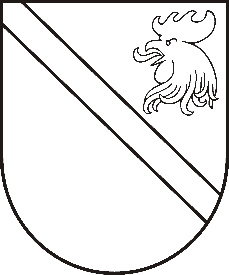 Reģ. Nr. 90000054572Saieta laukums 1, Madona, Madonas novads, LV-4801 t. 64860090, e-pasts: pasts@madona.lv ___________________________________________________________________________MADONAS NOVADA PAŠVALDĪBAS DOMESLĒMUMSMadonā2020.gada 22.decembrī						          	      		       Nr.529									     (protokols Nr.27, 15.p.)Par autovadītāju kursu teorijas apmācību apmaksuSaskaņā ar 27.03.2014.Madonas novada pašvaldības noteikumiem Nr.1 „Kārtība, kādā piešķir, izlieto un apmaksā pašvaldības budžetā paredzētos līdzekļus Madonas novada pašvaldības vispārizglītojošo skolu 10.-12.klases skolēniem „B” kategorijas autovadītāju apmācībai”, pašvaldība  veic apmaksu autoskolām, ar kurām pašvaldībai ir noslēgts līgums par 10.-12.klases skolēnu „B” kategorijas autovadītāju apmācības nodrošināšanu un organizēšanu. Ir saņemti: Madonas pilsētas vidusskolas skolnieces […] 27.11.2020. iesniegums, Madonas pilsētas vidusskolas skolnieces […] 10.12.2020. iesniegums un Madonas Valsts ģimnāzijas skolnieces […] 10.12.2020. iesniegums, ar lūgumu attiecināt un apmaksāt  skolnieču teorētiskās apmācības “B” kategorijas autovadīšanā Cesvaines vidusskolā, jo apmācību vieta ir tuvāk dzīvesvietai Dzelzavas pagastā.Noklausījusies sniegto informāciju, ņemot vērā 14.12.2020. Izglītības un jaunatnes lietu komitejas un 22.12.2020. Finanšu un attīstības komitejas atzinumus, atklāti balsojot: PAR – 17 (Andrejs Ceļapīters, Artūrs Čačka, Andris Dombrovskis, Zigfrīds Gora, Antra Gotlaufa, Artūrs Grandāns, Gunārs Ikaunieks, Valda Kļaviņa, Agris Lungevičs, Ivars Miķelsons, Valentīns Rakstiņš, Andris Sakne, Rihards Saulītis, Inese Strode, Aleksandrs Šrubs, Gatis Teilis, Kaspars Udrass), PRET – NAV, ATTURAS – NAV, Madonas novada pašvaldības dome NOLEMJ:Atļaut Madonas pilsētas vidusskolas izglītojamajām […] un […], Madonas Valsts ģimnāzijas izglītojamajai […] teorētisko apmācību “B” kategorijas autovadīšanai iziet Cesvaines vidusskolā.Piešķirt  finansējumu  192,00 apmērā teorētiskajai apmācībai “B” kategorijas autovadīšanā no izglītības pasākumu budžetā profesionālo iemaņu apmācībai paredzētajiem līdzekļiem.Apmaksāt izglītojamajām apmācības izdevumus, saskaņā ar piestādīto rēķinu.Domes priekšsēdētājs					         	         A.LungevičsS.Seržāne 26136230